Workshop del progetto di networking tematico ”NetECVET”TITOLO“Definition and description of (units) of learning outcomes”(Methodology & Tools)29-30 ottobre 2012Sede:  Starhotels Metropole Rome Via Principe Amedeo,3 - RomaConcept Note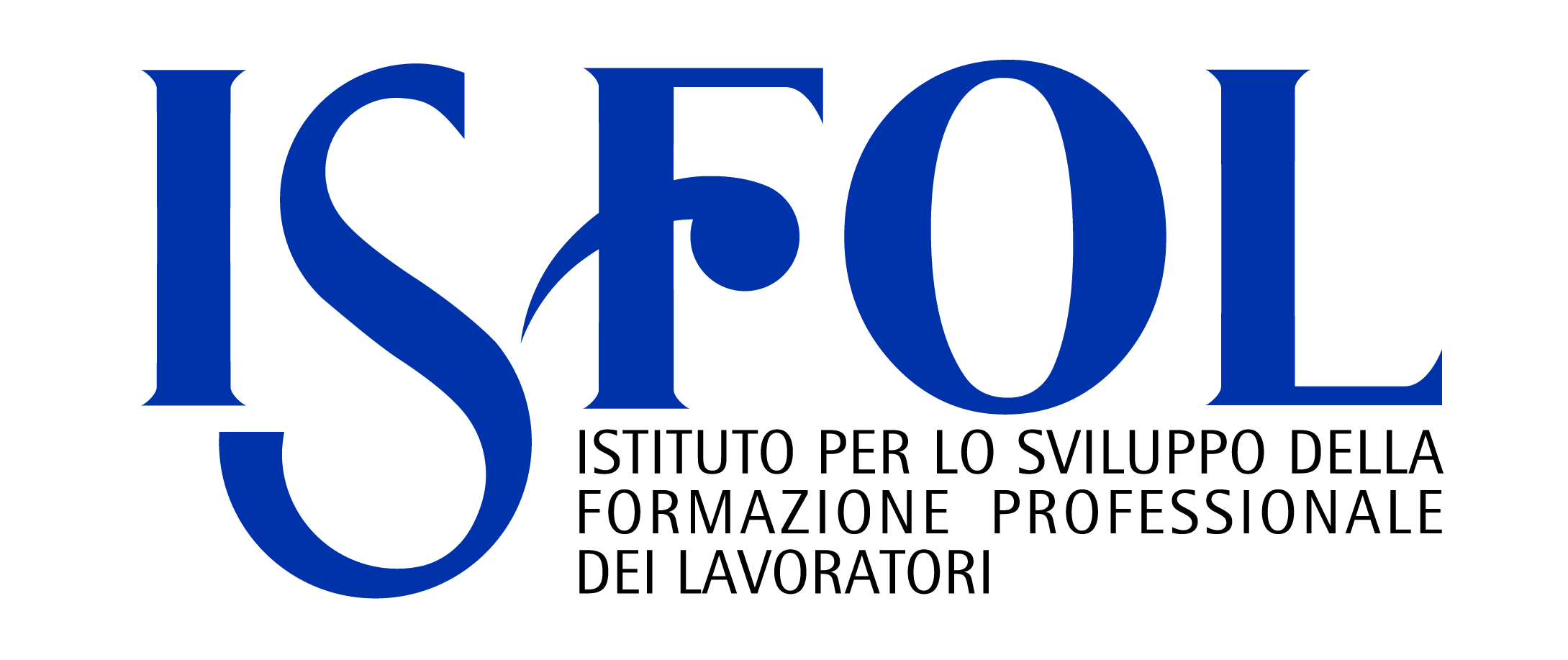 Il progetto di networking tematico “NetECVET - Working together to understand and implement ECVET” è un’iniziativa, di durata triennale (01/01/2011 – 31/12/2013), finanziata dalla Commissione europea nel quadro delle attività di monitoraggio del Programma di apprendimento permanente (LLP). L’iniziativa è coordinata dall’Agenzia tedesca LLP – BIBB e prevede una cooperazione tra 14 diverse Agenzie europee responsabili della gestione del Programma, tra cui l’ISFOL - Agenzia Nazionale LLP – Programma settoriale Leonardo da Vinci, le cui attività nell’ambito del progetto sono co-finanziate dal Ministero del Lavoro e delle Politiche Sociali. Attraverso la creazione di un toolbox di esempi di strumenti e pratiche relative all’utilizzo di ECVET nell’ambito del Programma Leonardo da Vinci, il progetto intende supportare l’implementazione del sistema europeo di crediti per l’istruzione e la formazione professionale (ECVET) in particolare nel contesto della mobilità transnazionale a fini di apprendimento, attraverso la combinazione di approcci bottom-up e top-down.Dopo una prima fase di raccolta e analisi di risultati, metodi e strumenti sviluppati da progetti LLP in materia, nel corso del 2012 è previsto lo svolgimento di alcuni workshop internazionali incentrati su fasi specifiche del processo ECVET (costruzione della rete, definizione/descrizione di unità dei risultati dell’apprendimento, valutazione, validazione e riconoscimento dei risultati dell’apprendimento). Tali workshop sono finalizzati a facilitare lo scambio e alla definizione di approcci condivisi tra:professionisti dell’istruzione e formazione professionale già coinvolti in progetti LLP di sperimentazione delle componenti tecniche di ECVET, in grado di fornire soluzioni pratiche ed esempi concreti in materia di applicazione di ECVET; professionisti dell’istruzione e formazione professionale coinvolti in progetti di mobilità LLP, già esperti di ECVET o interessati all’utilizzo del dispositivo, che possano rappresentare la prospettiva dei fabbisogni dei beneficiari e operare in qualità di “critical friends”;stakeholder rilevanti, decisori politici coinvolti nell’IFP e funzionari delle diverse autorità competenti coinvolte nel disegno e nell’attribuzione delle qualificazioni a livello nazionale /regionale, che possano contribuire a delineare il contesto di fondo per l'attuazione ECVET.Il prossimo workshop in calendario si svolgerà a Roma il 29-30 ottobre 2012 e avrà ad oggetto il tema “Definizione/descrizione di unità dei risultati dell’apprendimento (metodologia & strumenti)”.Per ulteriori informazioni, è possibile consultare il sito web del progetto www.netecvet.com